Перелік 
       основних видів організаційної роботи педагогічних і 
              науково-педагогічних працівників вищих 
                       навчальних закладів----------------------------------------------------|N з/п|                    Назва виду роботи                     ||-----+----------------------------------------------------------||1    |Робота в науково-методичних комісіях Міністерства освіти і||     |науки, комісіях інших міністерств                         ||-----+----------------------------------------------------------||2    |Робота в Державній акредитаційній комісії, експертних і   ||     |фахових радах                                             ||-----+----------------------------------------------------------||3    |Робота в експертних комісіях ВАК                          ||-----+----------------------------------------------------------||4    |Робота в спеціалізованих радах із захисту дисертацій      ||-----+----------------------------------------------------------||5    |Робота в науково-методичних і науково-технічних радах і   ||     |комісіях вищого навчального закладу та його структурних   ||     |підрозділів                                               ||-----+----------------------------------------------------------||6    |Організація та проведення загальнодержавних наукових      ||     |конференцій, симпозіумів, семінарів                       ||-----+----------------------------------------------------------||7    |Робота з видання наукових і науково-методичних збірників  ||-----+----------------------------------------------------------||8    |Виконання обов'язків заступника декана факультету         ||     |(заступника директора інституту), заступника завідувача   ||     |відділення на громадських засадах                         ||-----+----------------------------------------------------------||9    |Участь у виховній роботі студентського колективу,         ||     |виконання обов'язків куратора (наставника) академічної    ||     |групи                                                     ||-----+----------------------------------------------------------||10   |Керівництво студентським науковим гуртком, проблемною     ||     |групою                                                    ||-----+----------------------------------------------------------||11   |Участь у профорієнтаційній роботі та довузівській         ||     |підготовці молоді                                         ||-----+----------------------------------------------------------||12   |Участь у підготовці та проведенні студентських і          ||     |учнівських олімпіад                                       ||-----+----------------------------------------------------------||13   |Участь в організації та проведенні позанавчальних         ||     |культурно-спортивних заходів                              |------------------------------------------------------------------ Перелік 
         основних видів методичної роботи педагогічних і 
                 науково-педагогічних працівників 
                    вищих навчальних закладів 
 
------------------------------------------------------------------| N  |                     Назва виду роботи                     ||з/п |                                                           ||----+-----------------------------------------------------------||1   |Підготовка конспектів лекцій; методичних матеріалів до     ||    |семінарських, практичних, лабораторних занять, курсового та||    |дипломного проектування, практик і самостійної роботи      ||    |студентів                                                  ||----+-----------------------------------------------------------||2   |Підготовка, рецензування підручників, навчальних           ||    |посібників, словників, довідників (для педагогічних        ||    |працівників)                                               ||----+-----------------------------------------------------------||3   |Розробка навчальних планів; навчальних програм; робочих    ||    |навчальних планів, робочих навчальних програм              ||----+-----------------------------------------------------------||4   |Розробка і підготовка нових лабораторних робіт             ||----+-----------------------------------------------------------||5   |Підготовка комп'ютерного програмного забезпечення          ||    |навчальних дисциплін                                       ||----+-----------------------------------------------------------||6   |Складання екзаменаційних білетів; завдань для проведення   ||    |модульного та підсумкового контролю; завдань для проведення||    |тестового контролю                                         ||----+-----------------------------------------------------------||7   |Розробка і впровадження наочних навчальних посібників      ||    |(схем, діаграм, стендів, слайдів тощо).                    ||----+-----------------------------------------------------------||8   |Розробка і впровадження нових форм, методів і технологій   ||    |навчання                                                   ||----+-----------------------------------------------------------||9   |Вивчення і впровадження передового досвіду організації     ||    |навчального процесу                                        ||----+-----------------------------------------------------------||10  |Підготовка концертних програм та персональних художніх     ||    |виставок, аранжування, перекладання чи набір партитур.                                                    |------------------------------------------------------------------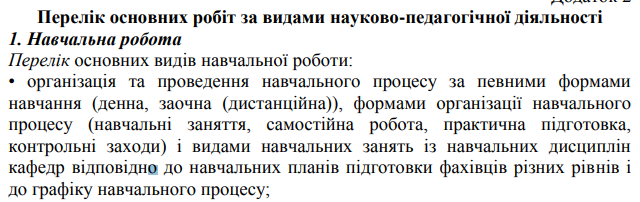 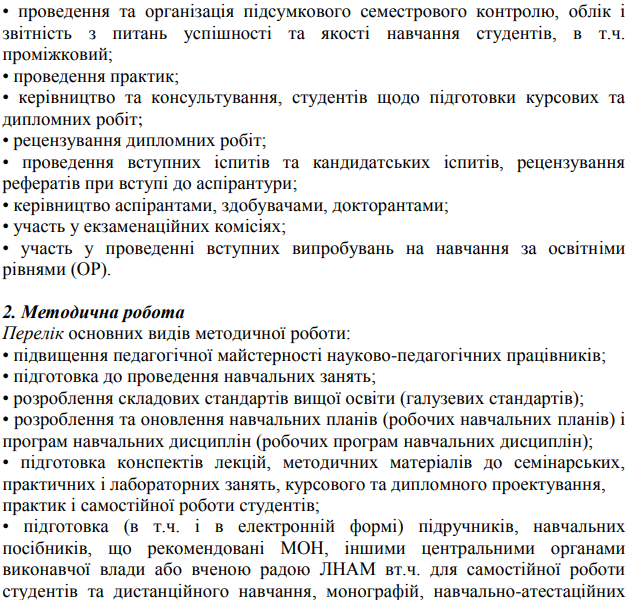 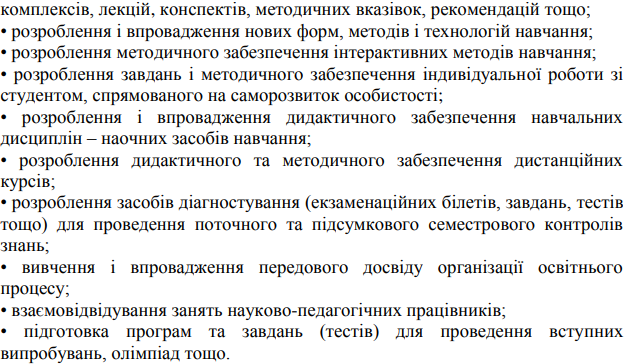 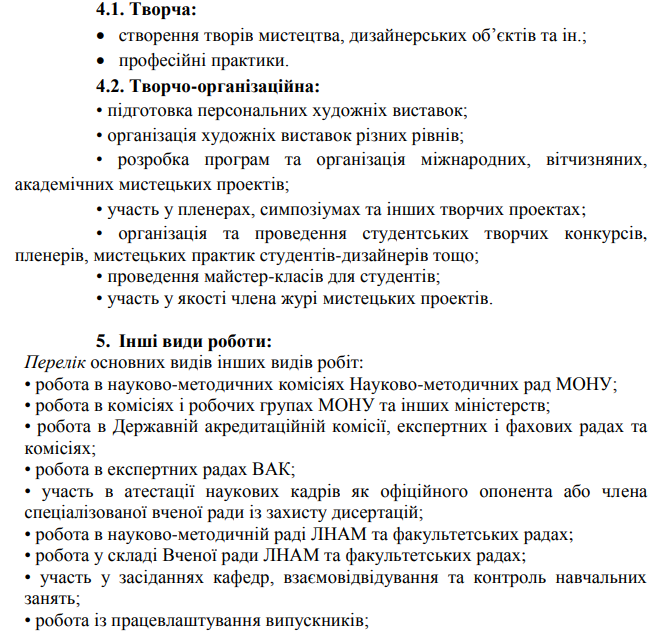 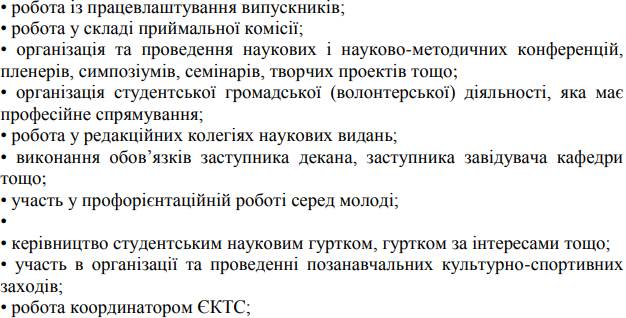 